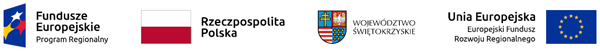 Jeziorko,  dn. 27.03.2020 r.Zawiadomienie o wyborze najkorzystniejszej ofertyStowarzyszenie Rozwoju Wsi Dębna i Jeziorka zawiadamia, że na zapytanie ofertowe pn.: : „Doposażenie pracowni matematyczno-przyrodniczej w Szkole Podstawowej w Jeziorku ” wpłynęło 14 ofert, z ceną:Zamawiający wybrał oferty najkorzystniejsze na postawie kryterium oceny ofert określonego
w zapytaniu ofertowym, niepodlegające odrzuceniu oraz złożone przez Wykonawców niepodlegających wykluczeniu i spełniających warunki udziału w niniejszym postępowaniu.Wobec powyższego wybrano oferty, które uzyskały 100 pkt w kryterium „cena”, złożone przez:Część 1. Doposażenie pracowni matematycznej oferta nr 10. Kwota:  11 106,90 zł brutto, firma:  KLADREW Urszula Muża-KlamannUl. 3-go Maja 17/683-300 KartuzyOferta nr 10Email; kladrew@gmail.com             Część 2. Doposażenie pracowni przyrodniczej            oferta nr 11Kwota: 23 055,12 zł brutto, firma: CEZOŚ Centrum Zaopatrzenia Oświaty, Biur I  Instytucji Danuta Wójcik25-520 KielceUl. Targowa 19/106Oferta nr 11Email: sekretariat@inwestsw.com.plPrezes Stowarzyszenia: Zdzisław Dudzic Lp.Nazwa firmy/nr ofertyCzęść 1 – Kwota bruttoCzęść 2 – kwota brutto1.PUH Meritum Adam KrukUl. Struga 29 Lublin 20-709Oferta nr 1Email: biuro@pomoceszkolne24.pl12 730,50 zł25 799,25 zł2.Diverti Grażyna Tomaszek43-300 Bielsko BiałaUl. Kasztanowa 5Oferta nr 2Email:grazyna@diverti.pl12 467,57 zł31 216,58 zł3.PHU ,,BMS” Sp.j. Z.Bieleckiul. Staszica 2282-500 KwidzynOferta nr 3Email: przetargi@bmskwidzyn.pl13 244,64 zł32 848,38 zł4.MadiTech sp. z o.o.25-363 kielceUl. Wesoła 51Oferta nr 4Email; lukasz.o@maditech.pl15 110,00 zł25 702,00 zł5.Drzewiarz-Bis Sp. z o.o.Ul. Kardynała wyszyńskiego 46a87-600 LipnoOferta nr 5Email:drzewiarzbis.magdalena@wp.pl0,00 zł27 400,00 zł6.CHEC-SPORT  Anna Chęć41-700 Ruda ŚląskaUl. Smołki 4Oferta nr 6Email; annachec@poczta.onet.pl13 474,00 zł25 691,00 zl7.13p Sp. z o.o.Ul. Międzyleska 2-450-514 WrocławOferta nr 7Email:biuro@13p.pl0,00 zł30 518,76 zł8.Przedsiębiorstwo Zaopatrzenia SzkółCEZAS Sp. z o.o.Ul. Łęczyńska 3737-309 LublinOferta nr 8Email:j.szydlowska@cezas.com.pl13 859,71 zł29 282,68 zł9.Moje Bambino sp. z o.o.93-428 ŁódźUl. Graniczna 46Oferta nr 9Email: m.debkowska@mojebambino.pl0,00 zł31 822,26 zł10. KLADREW Urszula Muża-KlamannUl. 3-go Maja 17/683-300 KartuzyOferta nr 10Email; kladrew@gmail.com11 106,90 zł0,00 zł11.CEZOŚ Centrum Zaopatrzenia Oświaty, Biur, i Instytucji Danuta Wójcik25-520 KielceUl. Targowa 19/106Oferta nr 11Email: sekretariat@inwestsw.com.pl0,00 zł23 055,12 zł12.Aktywnie w szkoleMichał Grandyberg98-235 Braszki Łubna Jakusy 26Oferta nr 12Email: aktywnetablice@gmail.com13 051,53 zł27 488,04 zł13.AV MULTIMEDIAMałysz i Spółka , Sp. J.25-368 Kielce Ul. Głowackiego 7/7Oferta nr 13Email: p.malysz@avmultimedia.pl12 201,73 zł26 656,38 zł14.Nowa SzkołaUl. POW 2590-248 ŁódźOferta nr 14Email: monika.mroczek@nowszkola.com16 339,00 zł35 456,00 zł